Marcos Del Ré Fernandes SaneparTiago de Souza Godoi Jr.CREA-PRJosé Carlos SalgadoIAPRafael Cabral GonçalvesSanepar1° Ten. Jéssica J. Bento Exército BrasileiroMiscila ZeferinoSEST/SENATReinaldo FuzettoSEST/SENATPaula Broering Gomes PinheiroMPPRJosé JoaquimMPPRRosenildo da Silva FerrazANTTCarlos Alberto RodriguesDERAndre Luiz SerioDER1° Ten. Klinger C. Cunha Exército BrasileiroNilson JacoboskiPRFTen. Marcos Vidal da Silva JuniorCEPDECRoberto TamariIPEM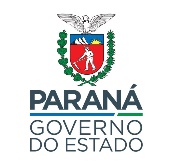 ESTADO DO PARANÁCOMISSÃO ESTADUAL P2R2ESTADO DO PARANÁCOMISSÃO ESTADUAL P2R2ESTADO DO PARANÁCOMISSÃO ESTADUAL P2R2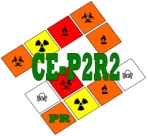 31ª Reunião CEP2R2 – Reunião Ordinária31ª Reunião CEP2R2 – Reunião Ordinária31ª Reunião CEP2R2 – Reunião Ordinária31ª Reunião CEP2R2 – Reunião Ordinária31ª Reunião CEP2R2 – Reunião OrdináriaData:21 de agosto de 201921 de agosto de 201921 de agosto de 201921 de agosto de 2019HorárioPrevisto09h00minInício09h20minPauta:Metas para 2019, CEP2R2 e GTs;Definição do calendário.Metas para 2019, CEP2R2 e GTs;Definição do calendário.Metas para 2019, CEP2R2 e GTs;Definição do calendário.Metas para 2019, CEP2R2 e GTs;Definição do calendário.Participantes:Tiago de Souza Godoi Jr, CREA-PR; José Carlos Salgado, IAP; Rafael Cabral Gonçalves, Sanepar; Marcos Del Ré Fernandes, Sanepar; Miscila Zeferino, SEST/SENAT; Reinaldo Fuzetto, SEST/SENAT; Rosenildo da Silva Ferraz, ANTT; Nilson Jacoboski, PRF; Ten. Marcos Vidal da Silva Junior, CEPDEC; Cap. Murilo Cezar Nascimento; Carlos Alberto Rodrigues, DER;  Andre Luiz Serio, DER; 1° Ten. Klinger C. Cunha, EB; 1° Ten. Jéssica J. Bento, EB;  Cap. Paluch, Polícia Ambiental; Paula Broering Gomes Pinheiro, MPPR; José Joaquim, IBAMA; Roberto Tamari, IPEM.Tiago de Souza Godoi Jr, CREA-PR; José Carlos Salgado, IAP; Rafael Cabral Gonçalves, Sanepar; Marcos Del Ré Fernandes, Sanepar; Miscila Zeferino, SEST/SENAT; Reinaldo Fuzetto, SEST/SENAT; Rosenildo da Silva Ferraz, ANTT; Nilson Jacoboski, PRF; Ten. Marcos Vidal da Silva Junior, CEPDEC; Cap. Murilo Cezar Nascimento; Carlos Alberto Rodrigues, DER;  Andre Luiz Serio, DER; 1° Ten. Klinger C. Cunha, EB; 1° Ten. Jéssica J. Bento, EB;  Cap. Paluch, Polícia Ambiental; Paula Broering Gomes Pinheiro, MPPR; José Joaquim, IBAMA; Roberto Tamari, IPEM.Tiago de Souza Godoi Jr, CREA-PR; José Carlos Salgado, IAP; Rafael Cabral Gonçalves, Sanepar; Marcos Del Ré Fernandes, Sanepar; Miscila Zeferino, SEST/SENAT; Reinaldo Fuzetto, SEST/SENAT; Rosenildo da Silva Ferraz, ANTT; Nilson Jacoboski, PRF; Ten. Marcos Vidal da Silva Junior, CEPDEC; Cap. Murilo Cezar Nascimento; Carlos Alberto Rodrigues, DER;  Andre Luiz Serio, DER; 1° Ten. Klinger C. Cunha, EB; 1° Ten. Jéssica J. Bento, EB;  Cap. Paluch, Polícia Ambiental; Paula Broering Gomes Pinheiro, MPPR; José Joaquim, IBAMA; Roberto Tamari, IPEM.Tiago de Souza Godoi Jr, CREA-PR; José Carlos Salgado, IAP; Rafael Cabral Gonçalves, Sanepar; Marcos Del Ré Fernandes, Sanepar; Miscila Zeferino, SEST/SENAT; Reinaldo Fuzetto, SEST/SENAT; Rosenildo da Silva Ferraz, ANTT; Nilson Jacoboski, PRF; Ten. Marcos Vidal da Silva Junior, CEPDEC; Cap. Murilo Cezar Nascimento; Carlos Alberto Rodrigues, DER;  Andre Luiz Serio, DER; 1° Ten. Klinger C. Cunha, EB; 1° Ten. Jéssica J. Bento, EB;  Cap. Paluch, Polícia Ambiental; Paula Broering Gomes Pinheiro, MPPR; José Joaquim, IBAMA; Roberto Tamari, IPEM.ASSUNTOS ABORDADOSASSUNTOS ABORDADOSASSUNTOS ABORDADOSASSUNTOS ABORDADOSASSUNTOS ABORDADOSRepresentanteAssuntoAssuntoAssuntoAssuntoTen. VidalIniciou apresentando os objetivos da reunião, sendo de apresentar o andamento dos trabalhos dos GT, bem como a definição dos membros dos órgãos.Iniciou apresentando os objetivos da reunião, sendo de apresentar o andamento dos trabalhos dos GT, bem como a definição dos membros dos órgãos.Iniciou apresentando os objetivos da reunião, sendo de apresentar o andamento dos trabalhos dos GT, bem como a definição dos membros dos órgãos.Iniciou apresentando os objetivos da reunião, sendo de apresentar o andamento dos trabalhos dos GT, bem como a definição dos membros dos órgãos.JacoboskiReferente ao GT Rodoviário apresentou a forma de realização das fiscalizações pela PRF. Abordou o exemplo positivo da construção de áreas de escape na serra do mar decorrente de uma ampla discussão e reforço da necessidade de manter esse tipo de discussão no grupo. Ressaltou também a necessidade de revisar a proposta de fiscalização por média de velocidade em face das modificações de legislação propostas recentemente.Referente ao GT Rodoviário apresentou a forma de realização das fiscalizações pela PRF. Abordou o exemplo positivo da construção de áreas de escape na serra do mar decorrente de uma ampla discussão e reforço da necessidade de manter esse tipo de discussão no grupo. Ressaltou também a necessidade de revisar a proposta de fiscalização por média de velocidade em face das modificações de legislação propostas recentemente.Referente ao GT Rodoviário apresentou a forma de realização das fiscalizações pela PRF. Abordou o exemplo positivo da construção de áreas de escape na serra do mar decorrente de uma ampla discussão e reforço da necessidade de manter esse tipo de discussão no grupo. Ressaltou também a necessidade de revisar a proposta de fiscalização por média de velocidade em face das modificações de legislação propostas recentemente.Referente ao GT Rodoviário apresentou a forma de realização das fiscalizações pela PRF. Abordou o exemplo positivo da construção de áreas de escape na serra do mar decorrente de uma ampla discussão e reforço da necessidade de manter esse tipo de discussão no grupo. Ressaltou também a necessidade de revisar a proposta de fiscalização por média de velocidade em face das modificações de legislação propostas recentemente.Ten. VidalInformo que foi em decorrência dos acidentes ocorridos na Serra do Mar que se percebeu a necessidade dividir a Comissão em vários GT para focar nas questões específicas de cada área.Informo que foi em decorrência dos acidentes ocorridos na Serra do Mar que se percebeu a necessidade dividir a Comissão em vários GT para focar nas questões específicas de cada área.Informo que foi em decorrência dos acidentes ocorridos na Serra do Mar que se percebeu a necessidade dividir a Comissão em vários GT para focar nas questões específicas de cada área.Informo que foi em decorrência dos acidentes ocorridos na Serra do Mar que se percebeu a necessidade dividir a Comissão em vários GT para focar nas questões específicas de cada área.JoaquimInformou que já atendeu acidente na região de serra na rodovia BR-376, para a qual o IBAMA emite licença ambiental. Tendo em vista a diminuição desse tipo de ocorrência, o IBAMA está organizando uma Força Tarefa para analisar as situações e definir requisitos para o Plano de Atendimento de Emergência das rodovias. Informou que já atendeu acidente na região de serra na rodovia BR-376, para a qual o IBAMA emite licença ambiental. Tendo em vista a diminuição desse tipo de ocorrência, o IBAMA está organizando uma Força Tarefa para analisar as situações e definir requisitos para o Plano de Atendimento de Emergência das rodovias. Informou que já atendeu acidente na região de serra na rodovia BR-376, para a qual o IBAMA emite licença ambiental. Tendo em vista a diminuição desse tipo de ocorrência, o IBAMA está organizando uma Força Tarefa para analisar as situações e definir requisitos para o Plano de Atendimento de Emergência das rodovias. Informou que já atendeu acidente na região de serra na rodovia BR-376, para a qual o IBAMA emite licença ambiental. Tendo em vista a diminuição desse tipo de ocorrência, o IBAMA está organizando uma Força Tarefa para analisar as situações e definir requisitos para o Plano de Atendimento de Emergência das rodovias. Ten. VidalAfirmou que em  contato com sr. Rosenildo verificou que os contratos de concessão não prevêem uma definição específica em relação às medidas que as concessionárias devem adotar em relação aos acidentes com produtos perigosos.Afirmou que em  contato com sr. Rosenildo verificou que os contratos de concessão não prevêem uma definição específica em relação às medidas que as concessionárias devem adotar em relação aos acidentes com produtos perigosos.Afirmou que em  contato com sr. Rosenildo verificou que os contratos de concessão não prevêem uma definição específica em relação às medidas que as concessionárias devem adotar em relação aos acidentes com produtos perigosos.Afirmou que em  contato com sr. Rosenildo verificou que os contratos de concessão não prevêem uma definição específica em relação às medidas que as concessionárias devem adotar em relação aos acidentes com produtos perigosos.RosenildoExpôs que, havendo a necessidade de algum tipo de informação ou intervenção, é importante fazer a solicitação à ANTT. Com isso, a instituição pode atuar na definição das medidas mais adequadas para garantir a segurança nas rodovias. Em casos específicos, por meio destas intervenções, a Agência chegou até mesmo a restringir a circulação de cargas perigosas em determinados horários. Quando demandada, a agência abre estudo e, por vezes, realiza audiência pública. A Comissão Estadual P2R2 pode demandar a atuação da agência em alguma situação que verifique a necessidade.Expôs que, havendo a necessidade de algum tipo de informação ou intervenção, é importante fazer a solicitação à ANTT. Com isso, a instituição pode atuar na definição das medidas mais adequadas para garantir a segurança nas rodovias. Em casos específicos, por meio destas intervenções, a Agência chegou até mesmo a restringir a circulação de cargas perigosas em determinados horários. Quando demandada, a agência abre estudo e, por vezes, realiza audiência pública. A Comissão Estadual P2R2 pode demandar a atuação da agência em alguma situação que verifique a necessidade.Expôs que, havendo a necessidade de algum tipo de informação ou intervenção, é importante fazer a solicitação à ANTT. Com isso, a instituição pode atuar na definição das medidas mais adequadas para garantir a segurança nas rodovias. Em casos específicos, por meio destas intervenções, a Agência chegou até mesmo a restringir a circulação de cargas perigosas em determinados horários. Quando demandada, a agência abre estudo e, por vezes, realiza audiência pública. A Comissão Estadual P2R2 pode demandar a atuação da agência em alguma situação que verifique a necessidade.Expôs que, havendo a necessidade de algum tipo de informação ou intervenção, é importante fazer a solicitação à ANTT. Com isso, a instituição pode atuar na definição das medidas mais adequadas para garantir a segurança nas rodovias. Em casos específicos, por meio destas intervenções, a Agência chegou até mesmo a restringir a circulação de cargas perigosas em determinados horários. Quando demandada, a agência abre estudo e, por vezes, realiza audiência pública. A Comissão Estadual P2R2 pode demandar a atuação da agência em alguma situação que verifique a necessidade.Ten. KlingerPosicionou que tem observado, por meio dos acidentes que o  Exército Brasileiro tem atendido na região de serra, que muitos são causados devido à atuação dos motoristas que não sabem utilizar os equipamentos de segurança do veículo adequadamente, como é o caso do freio motor.Posicionou que tem observado, por meio dos acidentes que o  Exército Brasileiro tem atendido na região de serra, que muitos são causados devido à atuação dos motoristas que não sabem utilizar os equipamentos de segurança do veículo adequadamente, como é o caso do freio motor.Posicionou que tem observado, por meio dos acidentes que o  Exército Brasileiro tem atendido na região de serra, que muitos são causados devido à atuação dos motoristas que não sabem utilizar os equipamentos de segurança do veículo adequadamente, como é o caso do freio motor.Posicionou que tem observado, por meio dos acidentes que o  Exército Brasileiro tem atendido na região de serra, que muitos são causados devido à atuação dos motoristas que não sabem utilizar os equipamentos de segurança do veículo adequadamente, como é o caso do freio motor.Ten. VidalAcrescentou que o Governo do Estado formou grupo para estudo da concessão de rodovias, e afirmou que a Comissão deveria atuar propondo sugestões para os novos contratos de concessão. Afirmou que as propostas condensadas pelo grupo de trabalho do IBAMA poderiam ser reunidas com as existentes e encaminhadas através da Comissão e enviadas ao Estado como sugestão aos novos contratos de sugestão.Acrescentou que o Governo do Estado formou grupo para estudo da concessão de rodovias, e afirmou que a Comissão deveria atuar propondo sugestões para os novos contratos de concessão. Afirmou que as propostas condensadas pelo grupo de trabalho do IBAMA poderiam ser reunidas com as existentes e encaminhadas através da Comissão e enviadas ao Estado como sugestão aos novos contratos de sugestão.Acrescentou que o Governo do Estado formou grupo para estudo da concessão de rodovias, e afirmou que a Comissão deveria atuar propondo sugestões para os novos contratos de concessão. Afirmou que as propostas condensadas pelo grupo de trabalho do IBAMA poderiam ser reunidas com as existentes e encaminhadas através da Comissão e enviadas ao Estado como sugestão aos novos contratos de sugestão.Acrescentou que o Governo do Estado formou grupo para estudo da concessão de rodovias, e afirmou que a Comissão deveria atuar propondo sugestões para os novos contratos de concessão. Afirmou que as propostas condensadas pelo grupo de trabalho do IBAMA poderiam ser reunidas com as existentes e encaminhadas através da Comissão e enviadas ao Estado como sugestão aos novos contratos de sugestão.Ten. VidalEnviar o comunicado voltado aos radares por média de velocidade encaminhando a ANTT. Demandar a ANTT e IBAMA sobre informações dos acidentes, reunindo-as e elaborando comunicado a ser direcionado às instituições competentes do Governo do Estado visando à aplicação às próximas concessões. Avaliar dentro do GT Rodoviário a melhor forma de reunir as informações e encaminhar.Enviar o comunicado voltado aos radares por média de velocidade encaminhando a ANTT. Demandar a ANTT e IBAMA sobre informações dos acidentes, reunindo-as e elaborando comunicado a ser direcionado às instituições competentes do Governo do Estado visando à aplicação às próximas concessões. Avaliar dentro do GT Rodoviário a melhor forma de reunir as informações e encaminhar.Enviar o comunicado voltado aos radares por média de velocidade encaminhando a ANTT. Demandar a ANTT e IBAMA sobre informações dos acidentes, reunindo-as e elaborando comunicado a ser direcionado às instituições competentes do Governo do Estado visando à aplicação às próximas concessões. Avaliar dentro do GT Rodoviário a melhor forma de reunir as informações e encaminhar.Enviar o comunicado voltado aos radares por média de velocidade encaminhando a ANTT. Demandar a ANTT e IBAMA sobre informações dos acidentes, reunindo-as e elaborando comunicado a ser direcionado às instituições competentes do Governo do Estado visando à aplicação às próximas concessões. Avaliar dentro do GT Rodoviário a melhor forma de reunir as informações e encaminhar.Ten. VidalAbordou a meta de realização do seminário e de uma fiscalização integrada, que ainda estão em articulação. As deliberações das propostas serão repassadas assim que definidas. Acrescentou que o CODESUL, com o qual a Comissão está em contato, atualmente está sendo presidido pelo Estado do Rio Grande do Sul.Abordou a meta de realização do seminário e de uma fiscalização integrada, que ainda estão em articulação. As deliberações das propostas serão repassadas assim que definidas. Acrescentou que o CODESUL, com o qual a Comissão está em contato, atualmente está sendo presidido pelo Estado do Rio Grande do Sul.Abordou a meta de realização do seminário e de uma fiscalização integrada, que ainda estão em articulação. As deliberações das propostas serão repassadas assim que definidas. Acrescentou que o CODESUL, com o qual a Comissão está em contato, atualmente está sendo presidido pelo Estado do Rio Grande do Sul.Abordou a meta de realização do seminário e de uma fiscalização integrada, que ainda estão em articulação. As deliberações das propostas serão repassadas assim que definidas. Acrescentou que o CODESUL, com o qual a Comissão está em contato, atualmente está sendo presidido pelo Estado do Rio Grande do Sul.JacoboskiPosicionou que a PRF já realiza suas capacitações, e que poderia ser aproveitado o modelo para realizar as fiscalizações integradas, com capacitação antes da prática.Posicionou que a PRF já realiza suas capacitações, e que poderia ser aproveitado o modelo para realizar as fiscalizações integradas, com capacitação antes da prática.Posicionou que a PRF já realiza suas capacitações, e que poderia ser aproveitado o modelo para realizar as fiscalizações integradas, com capacitação antes da prática.Posicionou que a PRF já realiza suas capacitações, e que poderia ser aproveitado o modelo para realizar as fiscalizações integradas, com capacitação antes da prática.Ten. KlingerAfirmou que o Simpósio realizado foi a atividade inicial e que estão trabalhando para finalizar até a primeira quinzena de novembro o protocolo de atuação do Exército em relação a atuação em acidentes com produtos controlados.Afirmou que o Simpósio realizado foi a atividade inicial e que estão trabalhando para finalizar até a primeira quinzena de novembro o protocolo de atuação do Exército em relação a atuação em acidentes com produtos controlados.Afirmou que o Simpósio realizado foi a atividade inicial e que estão trabalhando para finalizar até a primeira quinzena de novembro o protocolo de atuação do Exército em relação a atuação em acidentes com produtos controlados.Afirmou que o Simpósio realizado foi a atividade inicial e que estão trabalhando para finalizar até a primeira quinzena de novembro o protocolo de atuação do Exército em relação a atuação em acidentes com produtos controlados.SalgadoAfirmou ser importante que haja demanda a ANTT para atuação nos trechos das rodovias em que se tem registros reincidentes de acidente. Afirmou ainda que palestrantes do evento ocorrido no DER afirmaram possuir mapeamento de pontos críticos em relação a acidentes. Os dados poderiam ser solicitados.Afirmou ser importante que haja demanda a ANTT para atuação nos trechos das rodovias em que se tem registros reincidentes de acidente. Afirmou ainda que palestrantes do evento ocorrido no DER afirmaram possuir mapeamento de pontos críticos em relação a acidentes. Os dados poderiam ser solicitados.Afirmou ser importante que haja demanda a ANTT para atuação nos trechos das rodovias em que se tem registros reincidentes de acidente. Afirmou ainda que palestrantes do evento ocorrido no DER afirmaram possuir mapeamento de pontos críticos em relação a acidentes. Os dados poderiam ser solicitados.Afirmou ser importante que haja demanda a ANTT para atuação nos trechos das rodovias em que se tem registros reincidentes de acidente. Afirmou ainda que palestrantes do evento ocorrido no DER afirmaram possuir mapeamento de pontos críticos em relação a acidentes. Os dados poderiam ser solicitados.Ten. VidalApresentou o andamento dos trabalhos do GT Ferroviário, a discussão de parâmetros de licenciamento e o Plano de Contingência para acidentes com produtos perigosos. Enfatizou que há necessidade de informação do acidente pela concessionária aos órgãos estaduais. Há previsão dessa responsabilidade por parte da concessionária já.Apresentou o andamento dos trabalhos do GT Ferroviário, a discussão de parâmetros de licenciamento e o Plano de Contingência para acidentes com produtos perigosos. Enfatizou que há necessidade de informação do acidente pela concessionária aos órgãos estaduais. Há previsão dessa responsabilidade por parte da concessionária já.Apresentou o andamento dos trabalhos do GT Ferroviário, a discussão de parâmetros de licenciamento e o Plano de Contingência para acidentes com produtos perigosos. Enfatizou que há necessidade de informação do acidente pela concessionária aos órgãos estaduais. Há previsão dessa responsabilidade por parte da concessionária já.Apresentou o andamento dos trabalhos do GT Ferroviário, a discussão de parâmetros de licenciamento e o Plano de Contingência para acidentes com produtos perigosos. Enfatizou que há necessidade de informação do acidente pela concessionária aos órgãos estaduais. Há previsão dessa responsabilidade por parte da concessionária já.SalgadoAfirmou que há previsão legal de até 30 dias para informação do acidente por parte da empresa ao IBAMA, e que tem gerado morosidade na cientificação do IAP.Afirmou que há previsão legal de até 30 dias para informação do acidente por parte da empresa ao IBAMA, e que tem gerado morosidade na cientificação do IAP.Afirmou que há previsão legal de até 30 dias para informação do acidente por parte da empresa ao IBAMA, e que tem gerado morosidade na cientificação do IAP.Afirmou que há previsão legal de até 30 dias para informação do acidente por parte da empresa ao IBAMA, e que tem gerado morosidade na cientificação do IAP.Joaquim Ressaltou que a previsão de 30 dias é para envio do relatório, não de informação do acidente. Acrescentou que os órgãos ambientais do SISNAMA, isto é, federal, estaduais e municipais, atuam concorrentemente na fiscalização, e que tem por prática o primeiro órgão que chegou conduzir a autuação.Ressaltou que a previsão de 30 dias é para envio do relatório, não de informação do acidente. Acrescentou que os órgãos ambientais do SISNAMA, isto é, federal, estaduais e municipais, atuam concorrentemente na fiscalização, e que tem por prática o primeiro órgão que chegou conduzir a autuação.Ressaltou que a previsão de 30 dias é para envio do relatório, não de informação do acidente. Acrescentou que os órgãos ambientais do SISNAMA, isto é, federal, estaduais e municipais, atuam concorrentemente na fiscalização, e que tem por prática o primeiro órgão que chegou conduzir a autuação.Ressaltou que a previsão de 30 dias é para envio do relatório, não de informação do acidente. Acrescentou que os órgãos ambientais do SISNAMA, isto é, federal, estaduais e municipais, atuam concorrentemente na fiscalização, e que tem por prática o primeiro órgão que chegou conduzir a autuação.Ten. VidalApresentou o convênio da SEDEST com o Ministério do Meio Ambiente, em relação a estruturação dos NAPP – Núcleos de Atendimento a Produtos Perigosos.Apresentou o convênio da SEDEST com o Ministério do Meio Ambiente, em relação a estruturação dos NAPP – Núcleos de Atendimento a Produtos Perigosos.Apresentou o convênio da SEDEST com o Ministério do Meio Ambiente, em relação a estruturação dos NAPP – Núcleos de Atendimento a Produtos Perigosos.Apresentou o convênio da SEDEST com o Ministério do Meio Ambiente, em relação a estruturação dos NAPP – Núcleos de Atendimento a Produtos Perigosos.Ten. VidalEm relação ao GT Aquaviário, apresentou o trabalho junto a APPA em relação a definição de protocolo de atendimento a emergência no Porto de Paranaguá em articulação dos órgãos. Em relação ao GT Aquaviário, apresentou o trabalho junto a APPA em relação a definição de protocolo de atendimento a emergência no Porto de Paranaguá em articulação dos órgãos. Em relação ao GT Aquaviário, apresentou o trabalho junto a APPA em relação a definição de protocolo de atendimento a emergência no Porto de Paranaguá em articulação dos órgãos. Em relação ao GT Aquaviário, apresentou o trabalho junto a APPA em relação a definição de protocolo de atendimento a emergência no Porto de Paranaguá em articulação dos órgãos. JoaquimAcrescentou que a poligonal que define a área de fundeio é de responsabilidade da APPA a atuação emergencial.Acrescentou que a poligonal que define a área de fundeio é de responsabilidade da APPA a atuação emergencial.Acrescentou que a poligonal que define a área de fundeio é de responsabilidade da APPA a atuação emergencial.Acrescentou que a poligonal que define a área de fundeio é de responsabilidade da APPA a atuação emergencial.Ten. KlingerApontou que no EB passou-se a exigir o rodograma, com a informação pelo transportador de qual seria a sua atuação em caso de emergência ao longo do percurso.Apontou que no EB passou-se a exigir o rodograma, com a informação pelo transportador de qual seria a sua atuação em caso de emergência ao longo do percurso.Apontou que no EB passou-se a exigir o rodograma, com a informação pelo transportador de qual seria a sua atuação em caso de emergência ao longo do percurso.Apontou que no EB passou-se a exigir o rodograma, com a informação pelo transportador de qual seria a sua atuação em caso de emergência ao longo do percurso.Ten. VidalApresentou os trabalhos do GT Empresas, tendo sido estabelecido um método de análise de identificação preliminar de riscos que será testado. Será verificada a possibilidade de realização de um simulado com evacuação da comunidade.Apresentou os trabalhos do GT Empresas, tendo sido estabelecido um método de análise de identificação preliminar de riscos que será testado. Será verificada a possibilidade de realização de um simulado com evacuação da comunidade.Apresentou os trabalhos do GT Empresas, tendo sido estabelecido um método de análise de identificação preliminar de riscos que será testado. Será verificada a possibilidade de realização de um simulado com evacuação da comunidade.Apresentou os trabalhos do GT Empresas, tendo sido estabelecido um método de análise de identificação preliminar de riscos que será testado. Será verificada a possibilidade de realização de um simulado com evacuação da comunidade.Ten. VidalApresentou o trabalho do GT Insumos Agrícolas com objetivo de fiscalização in loco para verificar problemas encontrados, de maneira a ter informações específicas para melhoria dos processos de fiscalização. É necessário verificar a possibilidade de treinamento com a PRF sobre contrabando e fiscalização.Apresentou o trabalho do GT Insumos Agrícolas com objetivo de fiscalização in loco para verificar problemas encontrados, de maneira a ter informações específicas para melhoria dos processos de fiscalização. É necessário verificar a possibilidade de treinamento com a PRF sobre contrabando e fiscalização.Apresentou o trabalho do GT Insumos Agrícolas com objetivo de fiscalização in loco para verificar problemas encontrados, de maneira a ter informações específicas para melhoria dos processos de fiscalização. É necessário verificar a possibilidade de treinamento com a PRF sobre contrabando e fiscalização.Apresentou o trabalho do GT Insumos Agrícolas com objetivo de fiscalização in loco para verificar problemas encontrados, de maneira a ter informações específicas para melhoria dos processos de fiscalização. É necessário verificar a possibilidade de treinamento com a PRF sobre contrabando e fiscalização.Ten. KlingerAcrescentou que em acidentes, a varrição realizada pode gerar descarte errado do material podendo gerar riscos.Acrescentou que em acidentes, a varrição realizada pode gerar descarte errado do material podendo gerar riscos.Acrescentou que em acidentes, a varrição realizada pode gerar descarte errado do material podendo gerar riscos.Acrescentou que em acidentes, a varrição realizada pode gerar descarte errado do material podendo gerar riscos.Ten. VidalApresentou os trabalhos do GT Ensino, informando que se encontra em construção um formulário para verificação sobre os conhecimentos e sobre a efetividade do treinamento dos motoristas. Será realizada aplicação na primeira quinzena de novembro em fiscalização da PRF validando o modelo, que servirá de base para aplicação ao longo do ano de 2020, gerando estatística. De posse das estatísticas de aplicação dos formulários, pretende-se retomar as discussões dos requisitos necessários para o desenvolvimento dos profissionais que desempenham atividades que envolvem produtos perigosos.Apresentou os trabalhos do GT Ensino, informando que se encontra em construção um formulário para verificação sobre os conhecimentos e sobre a efetividade do treinamento dos motoristas. Será realizada aplicação na primeira quinzena de novembro em fiscalização da PRF validando o modelo, que servirá de base para aplicação ao longo do ano de 2020, gerando estatística. De posse das estatísticas de aplicação dos formulários, pretende-se retomar as discussões dos requisitos necessários para o desenvolvimento dos profissionais que desempenham atividades que envolvem produtos perigosos.Apresentou os trabalhos do GT Ensino, informando que se encontra em construção um formulário para verificação sobre os conhecimentos e sobre a efetividade do treinamento dos motoristas. Será realizada aplicação na primeira quinzena de novembro em fiscalização da PRF validando o modelo, que servirá de base para aplicação ao longo do ano de 2020, gerando estatística. De posse das estatísticas de aplicação dos formulários, pretende-se retomar as discussões dos requisitos necessários para o desenvolvimento dos profissionais que desempenham atividades que envolvem produtos perigosos.Apresentou os trabalhos do GT Ensino, informando que se encontra em construção um formulário para verificação sobre os conhecimentos e sobre a efetividade do treinamento dos motoristas. Será realizada aplicação na primeira quinzena de novembro em fiscalização da PRF validando o modelo, que servirá de base para aplicação ao longo do ano de 2020, gerando estatística. De posse das estatísticas de aplicação dos formulários, pretende-se retomar as discussões dos requisitos necessários para o desenvolvimento dos profissionais que desempenham atividades que envolvem produtos perigosos.Ten. VidalEncerrou a reunião às 12h00min.Encerrou a reunião às 12h00min.Encerrou a reunião às 12h00min.Encerrou a reunião às 12h00min.DELIBERAÇÕESDELIBERAÇÕESDELIBERAÇÕESDELIBERAÇÕESDELIBERAÇÕESRealizar a indicação de membros da Comissão Estadual P2R2 pelos órgãos para compor Resolução do Coordenador Estadual de Defesa Civil;Sugerir aos órgãos envolvidos no processo de novas concessões de rodovias para revisão contratual de estrutura de resposta para atendimento a acidentes com produtos perigosos;Encaminhar Comunicado Técnico de fiscalização por velocidade média para a ANTT visando reavivar a discussão sobre a importância de aplicação deste método para a indicação de infração de excesso de velocidade;Enviar ofício aos órgãos ambientais solicitando as demandas constatadas para redução dos acidentes nas rodovias e de suas consequências ao meio ambiente;Encaminhar ofício ao DER, PRF e BPRV de solicitação de informações sobre pontos críticos nas rodovias;Realizar a indicação de membros da Comissão Estadual P2R2 pelos órgãos para compor Resolução do Coordenador Estadual de Defesa Civil;Sugerir aos órgãos envolvidos no processo de novas concessões de rodovias para revisão contratual de estrutura de resposta para atendimento a acidentes com produtos perigosos;Encaminhar Comunicado Técnico de fiscalização por velocidade média para a ANTT visando reavivar a discussão sobre a importância de aplicação deste método para a indicação de infração de excesso de velocidade;Enviar ofício aos órgãos ambientais solicitando as demandas constatadas para redução dos acidentes nas rodovias e de suas consequências ao meio ambiente;Encaminhar ofício ao DER, PRF e BPRV de solicitação de informações sobre pontos críticos nas rodovias;Realizar a indicação de membros da Comissão Estadual P2R2 pelos órgãos para compor Resolução do Coordenador Estadual de Defesa Civil;Sugerir aos órgãos envolvidos no processo de novas concessões de rodovias para revisão contratual de estrutura de resposta para atendimento a acidentes com produtos perigosos;Encaminhar Comunicado Técnico de fiscalização por velocidade média para a ANTT visando reavivar a discussão sobre a importância de aplicação deste método para a indicação de infração de excesso de velocidade;Enviar ofício aos órgãos ambientais solicitando as demandas constatadas para redução dos acidentes nas rodovias e de suas consequências ao meio ambiente;Encaminhar ofício ao DER, PRF e BPRV de solicitação de informações sobre pontos críticos nas rodovias;Realizar a indicação de membros da Comissão Estadual P2R2 pelos órgãos para compor Resolução do Coordenador Estadual de Defesa Civil;Sugerir aos órgãos envolvidos no processo de novas concessões de rodovias para revisão contratual de estrutura de resposta para atendimento a acidentes com produtos perigosos;Encaminhar Comunicado Técnico de fiscalização por velocidade média para a ANTT visando reavivar a discussão sobre a importância de aplicação deste método para a indicação de infração de excesso de velocidade;Enviar ofício aos órgãos ambientais solicitando as demandas constatadas para redução dos acidentes nas rodovias e de suas consequências ao meio ambiente;Encaminhar ofício ao DER, PRF e BPRV de solicitação de informações sobre pontos críticos nas rodovias;Realizar a indicação de membros da Comissão Estadual P2R2 pelos órgãos para compor Resolução do Coordenador Estadual de Defesa Civil;Sugerir aos órgãos envolvidos no processo de novas concessões de rodovias para revisão contratual de estrutura de resposta para atendimento a acidentes com produtos perigosos;Encaminhar Comunicado Técnico de fiscalização por velocidade média para a ANTT visando reavivar a discussão sobre a importância de aplicação deste método para a indicação de infração de excesso de velocidade;Enviar ofício aos órgãos ambientais solicitando as demandas constatadas para redução dos acidentes nas rodovias e de suas consequências ao meio ambiente;Encaminhar ofício ao DER, PRF e BPRV de solicitação de informações sobre pontos críticos nas rodovias;PAUTA DA PRÓXIMA REUNIÃOPAUTA DA PRÓXIMA REUNIÃOPAUTA DA PRÓXIMA REUNIÃOPAUTA DA PRÓXIMA REUNIÃOPAUTA DA PRÓXIMA REUNIÃOAcompanhar e analisar o desenvolvimento das ações programadas.Acompanhar e analisar o desenvolvimento das ações programadas.Acompanhar e analisar o desenvolvimento das ações programadas.Acompanhar e analisar o desenvolvimento das ações programadas.Acompanhar e analisar o desenvolvimento das ações programadas.DATA E LOCAL DA PRÓXIMA REUNIÃODATA E LOCAL DA PRÓXIMA REUNIÃODATA E LOCAL DA PRÓXIMA REUNIÃODATA E LOCAL DA PRÓXIMA REUNIÃODATA E LOCAL DA PRÓXIMA REUNIÃOData: 27 de novembro de 2019.Horário: 09h00min.Local:  Sanepar – Tarumã.Endereço:  R. Eng. Antônio Batista Ribas, 151.Data: 27 de novembro de 2019.Horário: 09h00min.Local:  Sanepar – Tarumã.Endereço:  R. Eng. Antônio Batista Ribas, 151.Data: 27 de novembro de 2019.Horário: 09h00min.Local:  Sanepar – Tarumã.Endereço:  R. Eng. Antônio Batista Ribas, 151.Data: 27 de novembro de 2019.Horário: 09h00min.Local:  Sanepar – Tarumã.Endereço:  R. Eng. Antônio Batista Ribas, 151.Data: 27 de novembro de 2019.Horário: 09h00min.Local:  Sanepar – Tarumã.Endereço:  R. Eng. Antônio Batista Ribas, 151.